Beckman High School 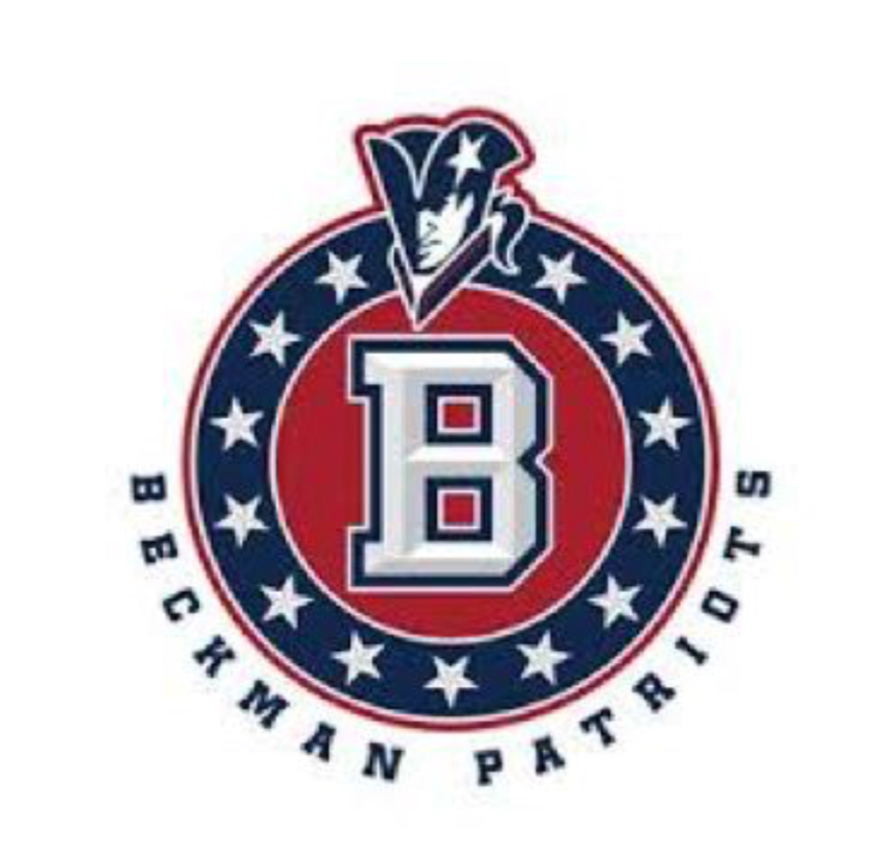 3588 Bryan Avenue, Irvine, CA 92602Beckman PTO Meeting,April 18,2018Beckman Collab Lab ( Rm 115J )Board Members in Attendance: Camille Gershenovitz, Jane Wong, Mary Hajali, Katie Weissberg, Ron Semon, Sandy HuebnerChan, Juna  Chiang, Pam Daniel, Nancy Aynehchi, May Moraly.Board Members Absent: Jeannie Yu, Margaret Choe.Others in Attendance: Helen Song, Sahar Toukmaji, Sherry Chen, Alene Lee, Misung Heo, Kellie Bae.Call to order: by Camille Gershenovitz and Jane Wong PTO CO President at 7:05 pmPledge of Allegiance Approval of Minutes: Motion to approve March Minutes by Katie Weissberg, seconded by Ron Semon & passed.Welcome: Camille Gershenovitz/ Jane Wong Financial Review: Katie Weissberg Classroom Grant Requests $7500 budgeted - need to get in touch with Mr. Beilin to get his receipts.  Rev Prep SAT review money will be coming.  Our contact is out on maternity leave.Macy’s FR Prom update, ASB working with Ken on video and dates for shopping.Honor Roll $1713 spent of $2600 budget, JinJin has receipts she needs to submit.  AVID $3200 for end of year banquet, have $4900 from practice test sales.  Donnie to talk to AVID and see if they want to use some of their extra money to sponsor some AVID seniors for grad night.Grad Night $52K collected $35K spentTeacher Appreciation Week will use $700 of the remaining $1700 in the budgetMotion made to move $500 from teacher and staff appreciation budget to reserves for registration in Aug. 2018 by Sandy HuebnerChan, seconded by Helen Song and passed.Motion made to add line item to budget for $500 to hire a counselor to discuss screenagers movie by Mary Hajali, seconded by Nancy Aynehchi and passed.Financial status to date is good, still have money to spendAdministrator’s Report: Dr.Donnie RafterTUSD coordinating council Awards ceremony was yesterday and congratulations to Mary Hajali and Jinjin Hsiao For being honored.Parents workshop tonight for positive parenting strategy will focus on providing parents with tools on how to communicate with their child and carry on conversations about social emotional strength and resilience. Sports: Baseball is playing 1st round CIF              Boys Lacrosse              Girls Lacrosse The South Orange County Community College District (SOCCCD), in concert with Saddleback College and Irvine Valley College (IVC), is developing a new advanced technology and educational park  (ATEP) in the Tustin Legacy, ATEP will focus on advanced technology, career technical, and workforce development training programs to support high demand industries.The mission of ATEP is to offer applied education and training programs in current and emerging technological careers driven by innovative business, industry and education partnerships.Science Testing (CAASPP) - Seniors and Juniors will be testing April 16 & 17 ,The purpose of the CAASPP Test is to find out if California students are on track for college according to the Common Core learning standards.AP tests starts May 7-18 : around 1251 students, 42% of enrollment, 2812 exams sold.Pride & prejudice: opening 7pm Tuesday- Saturday.Parents Education Events: 4/18/2018  : Positive Principles for youth.                                           5/9/2018   : Stress and Anxiety ( how to help our youth ).                                           5/14/2018  : DVD coming.Principal for a day : Tracy FahinmiDance and History class start in the fall.Students gets 10 credits for a year, Hits the F elective.Early college: students can take 12 units (4 classes ) to finish a preschool degree, so they can finish college earlier, this program is facilitated by the State.Looking back: in order to know how to go through and work on it next year.                        -Excused Absences.                        -SPED district level : need to be improved.                        -At risk students: new consular to focus on students who needs more attention.Going Forward: to improve for next year.                         -Student wellness: refocus and care about students more.                         -Maintain the academic level with less stress.A Guest Speaker Tyler Durman 11September, 2018 will talk about how to prepare the students for college.Motion to approve $2000 budget for guest Speaker Tyler Durman by Katie Weissberg seconded by Mary Hajali and passed.Election of PTO Board members for 2018-2019 : Mary HajaliCo-Presidents: Katie Weissberg & Jane WongV.P. Fundraising: Jaya Ginson V.P. Membership: Renee Stein & Kim OkamuraV.P. Volunteer Coordinator: Sandy HuebnerChan & May MoralyTreasurer : Pam DanielFinancial Secretary: Kathy GhanouniAuditor: Alene LeeSecretary: Amy JostenParliamentarian: Margaret Choe ( appointed by President )Motion to vote for the PTO Board Election by Nancy Aynehchi, seconded by Pam Daniel and passed.Volunteer Report: Sandy HuebnerChan, Jeannie YuNo updates Old Business:Revolution Prep Update : Mary HajaliOur contact is out on maternity leave, Mary will follow up with her.TRTS Update & Multi Cultural Event response: Jane Only 4 have signed up from our school so far, we should receive the Check end of April.This year we cannot host another seminar at school due to booked schedule but next year will do 2 seminars.And we can let them share the table with the revolution prep at the registration.We received reply from only 3 clubs Indian, Hawaiian and Philippine, will send more e-mails in order to get more responses and set up a date for the multi cultural event.Screenagers Movie 5/14 6:30 at the PACThis event is hosted by our school for the first time, Pioneer and Orchard Hill Schools will share the coast with us, $550 after discount.We need a professional Volunteer or consular to speak at this event.Dr.Rafter will talk to Tracy and figure out if she will be a good choice.The movie haven’t been seen and will receive it only one or two weeks before the event.Will do a sign up genius in order to make sure it’s organized and have an idea about the count of people who wants to attend.Motion to approve a budget of $500 to pay a professional to speak at the Screenagers event by Mary Hajali, seconded by Nancy Aynehchi and passed.Volunteer thank you / Board installation lunchAround 50 volunteers and 20 Board members.The installation date is May 21/22/23 ,A reception with appetizers and no host bar, Mary to ask Prego or BJ’s.Adjourn: 8:28pmNext meeting  May 16,2018